FEUILLE INSCRIPTION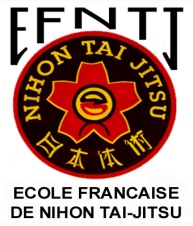 REPAS (Samedi midi)STAGE NATIONAL France NORD07 et 08 JANVIER 2017Complexe Sportif Rue de la Porte Basse67118 GEISPOLSHEIMNom : Prénom :Adresse :Tél :E-mail :Club : Double-cliquer dans le tableau ci-dessous pour ouvrir Excel et remplir uniquement la colonne quantité, le total sera calculé automatiquement.Joindre impérativement votre règlement par chèque à l’ordre de KARATE DO de GEISPOLSHEIM  à votre inscription. Envoyer votre feuille d’inscription dûment remplie àAudrey LIEBGOTT – 39A RUE DES PINS – 67290 WIMMENAUAVANT LE 20 DECEMBRE 2016Toutes les rubriques doivent être renseignées, toute inscription incomplète sera renvoyée à son destinataire et ne sera prise en compte qu’à réception d’une demande complète.Aucune annulation ne sera acceptéePour tout renseignement complémentaire, vous pouvez joindre Audrey au 06 82 23 51 60 ou par mail, audrey.liebgott@sfr.frMerci de remplir le tableau ci-dessous qui récapitule la liste des personnes inscrites pour le repas.FEUILLE INSCRIPTIONREPAS (Samedi midi)STAGE NATIONAL France NORD07 et 08 JANVIER 2017Complexe Sportif Rue de la Porte Basse67118 GEISPOLSHEIMClub :NomPrénom1234567891011121314151617181920212223